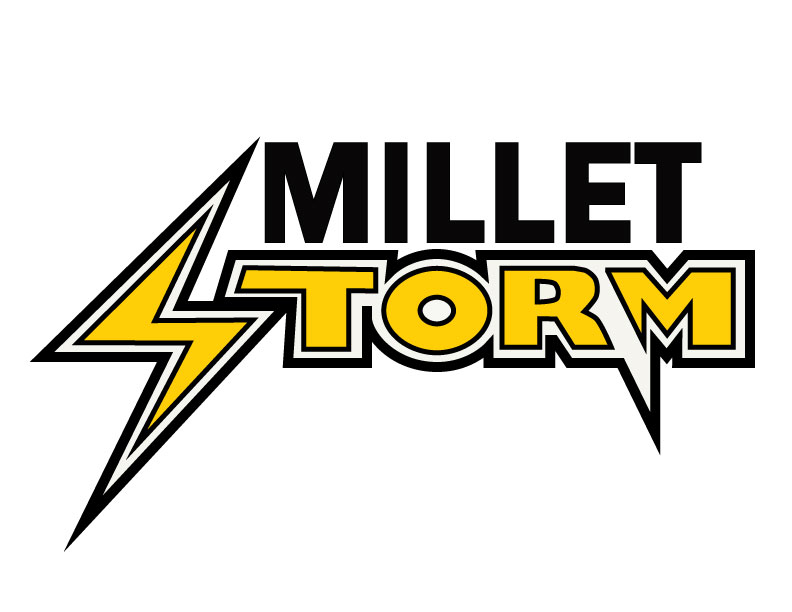 MILLET MINOR HOCKEY ASSOCIATIONBox 146, Millet, AB, T0C 1Z0September 2018Royal Canadian Mounted PoliceProtective Services Building5005 48th Avenue			OR		#1 - 4119 50th StreetWetaskiwin, Alberta, T9A 0N1			Leduc, Alberta, T9E 7L9To Whom It May Concern:This letter is to confirm that _____________________________________ has applied for a volunteer position with Millet Minor Hockey.  All coaches, managers and board members with Millet Minor Hockey require Vulnerable Sector and Criminal Records Check to be completed once every three years.  Thank you in advance for your continued support in offering these checks as a complimentary service.  Sincerely,Greg LepagePresident, Millet Minor Hockey Association